Об утверждении Перечня главных администраторов доходов бюджета сельского поселения Бик-Кармалинский сельсовет муниципального района  Давлекановский район Республики Башкортостан, а также состава закрепляемых за ними кодов классификации доходов бюджета сельского поселения Бик-Кармалинский сельсовет муниципального района  Давлекановский район Республики БашкортостанВ соответствии со статьей 20 Бюджетного кодекса Российской Федерации и в связи с внесением изменений  в Указания о порядке применения бюджетной классификации Российской Федерации, утвержденные приказом Министерства Финансов Российской Федерации от 1 июля 2013 года №65н, п о с т а н о в л я ю:1. Утвердить прилагаемый Перечень главных администраторов доходов бюджета сельского поселения Бик-Кармалинский сельсовет муниципального района  Давлекановский район Республики Башкортостан, закрепляемых за ними видов (подвидов) доходов бюджета сельского поселения Бик-Кармалинский сельсовет муниципального района  Давлекановский район Республики Башкортостан.2. Обеспечить доведение изменений в Перечень главных администраторов доходов бюджета сельского поселения Бик-Кармалинский сельсовет муниципального района  Давлекановский район Республики Башкортостан, а также состава закрепляемых за ними кодов классификации доходов бюджета сельского поселения Бик-Кармалинский сельсовет муниципального района  Давлекановский район Республики Башкортостан, до отдела № 59 Управления Федерального казначейства по Республике Башкортостан в течение трех календарных дней с даты их принятия.3. Признать утратившим силу постановление администрации сельского поселения Бик-Кармалинский сельсовет муниципального района Давлекановский район Республики Башкортостан от 26 декабря 2016 года № 68 «Об утверждении Перечня главных администраторов доходов бюджета сельского поселения Бик-Кармалинский сельсовет муниципального района  Давлекановский район Республики Башкортостан, а также состава закрепляемых за ними кодов классификации доходов бюджета сельского поселения Бик-Кармалинский сельсовет муниципального района  Давлекановский район Республики Башкортостан».	3. Контроль за исполнением настоящего постановления оставляю за собой.4. Настоящее постановление вступает в силу с 1 января 2018 года.Глава сельского поселения                                                                             О.Р.ЛукмановПриложение  к постановлению администрациисельского поселенияБик-Кармалинский сельсовет муниципального района Давлекановский район Республики Башкортостан от 22 декабря  2017 года № 44                                                  Перечень главных администраторов доходов бюджета сельского поселения Бик-Кармалинский сельсовет муниципального района  Давлекановский район Республики Башкортостан, а также состава закрепляемых за ними кодов классификации доходов бюджета сельского поселения Бик-Кармалинский сельсовет муниципального района  Давлекановский район Республики БашкортостанБашҡортостан РеспубликаһыДәүләкән районымуниципаль районыныңБик-Ҡарамалы  ауыл Советыауыл биләмәһе хакимиәте453422,  Дәүләкән районы,  Бик-Ҡарамалы ауылы, Үҙәк урам, 27,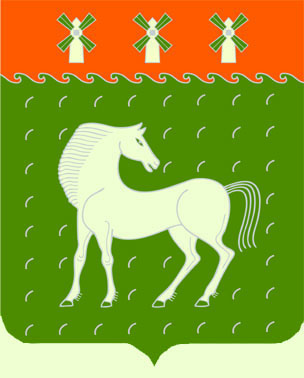 Администрация сельского поселенияБик-Кармалинский сельсоветмуниципального района Давлекановский районРеспублики Башкортостан453422, Давлекановский район,  с.Бик-Кармалы, ул. Центральная,  27,ҠАРАР22 декабрь 2017 й.№ 44ПОСТАНОВЛЕНИЕ22 декабря 2017 г.Код бюджетной классификации Российской Федерации  Код бюджетной классификации Российской Федерации  Наименование главного админист-                      ратора доходоввида, подвида доходов бюджета Наименование 123791Администрация сельского поселения Бик-Кармалинский сельсовет муниципального района  Давлекановский район Республики Башкортостан 7911 08 04020 01 1000 110Государственная пошлина за совершение нотариальных действий должностными лицами органов местного самоуправления, уполномоченными в соответствии с законодательными актами Российской Федерации на совершение нотариальных действий (сумма платежа (перерасчеты, недоимка и задолженность по соответствующему платежу, в том числе по отмененному))7911 08 04020 01 4000 110Государственная пошлина за совершение нотариальных действий должностными лицами органов местного самоуправления, уполномоченными в соответствии с законодательными актами Российской Федерации на совершение нотариальных действий (прочие  поступления)7911 13 01995 10 0000 130Прочие доходы от оказания платных услуг (работ) получателями средств бюджетов сельских поселений 7911 13 02065 10 0000 130Доходы, поступающие в порядке возмещения расходов, понесенных в связи с эксплуатацией имущества сельских поселений7911 13 02995 10 0000 130Прочие доходы от компенсации затрат бюджетов  сельских поселений7911 16 23051 10 0000 140Доходы от возмещения ущерба при возникновении страховых случаев по обязательному страхованию гражданской ответственности, когда выгодоприобретателями выступают получатели средств бюджетов сельских поселений7911 16 23052 10 0000 140Доходы от возмещения ущерба при возникновении иных страховых случаев, когда выгодоприобретателями выступают получатели средств бюджетов сельских поселений7911 16 32000 10 0000 140Денежные взыскания, налагаемые в возмещение ущерба, причиненного в результате незаконного или нецелевого использования бюджетных средств (в части бюджетов сельских поселений)7911 16 90050 10 0000 140Прочие поступления от денежных взысканий (штрафов) и иных сумм в возмещение ущерба, зачисляемые в бюджеты сельских поселений7911 17 01050 10 0000 180Невыясненные поступления, зачисляемые в бюджеты сельских поселений7911 17 05050 10 0000 180Прочие неналоговые доходы бюджетов сельских поселений7911 17 14030 10 0000 180Средства самообложения граждан, зачисляемые в бюджеты сельских поселений7912 02 15001 10 0000 151Дотации бюджетам сельских поселений на выравнивание бюджетной обеспеченности7912 02 15002 10 0000 151Дотации бюджетам сельских поселений на поддержку мер по обеспечению сбалансированности бюджетов7912 02 20041 10 0000 151Субсидии бюджетам сельских поселений на строительство, модернизацию, ремонт и содержание автомобильных дорог общего пользования, в том числе дорог в поселениях (за исключением автомобильных дорог федерального значения7912 02 20077 10 0000 151Субсидии бюджетам сельских поселений на софинансирование капитальных вложений в объекты муниципальной собственности791 2 02 20298 10 0000 151Субсидии бюджетам сельских поселений на обеспечение мероприятий по капитальному ремонту многоквартирных домов за счет средств, поступивших от государственной корпорации Фонд содействия реформированию жилищно-коммунального хозяйства7912 02 20299 10 0000 151Субсидии бюджетам сельских поселений на обеспечение мероприятий по переселению граждан из аварийного жилищного фонда за счет средств, поступивших от государственной корпорации - Фонда содействия реформированию жилищно-коммунального хозяйства7912 02 20301 10 0000 151Субсидии бюджетам сельских поселений на обеспечение мероприятий по капитальному ремонту многоквартирных домов за счет средств бюджетов7912 02 20302 10 0000 151Субсидии бюджетам сельских поселений на обеспечение мероприятий по переселению граждан из аварийного жилищного фонда за счет средств бюджетов7912 02 29999 10 7235 151Прочие субсидии бюджетам сельских поселений (субсидии на софинансирование расходов, связанных с обеспечением устойчивого функционирования коммунальных организаций, поставляющих коммунальные ресурсы для предоставления коммунальных услуг населению по тарифам, не обеспечивающим возмещение издержек, и подготовкой объектов коммунального хозяйства к работе в осенне-зимний период)7912 02 29999 10 7236 151Прочие субсидии бюджетам сельских поселений (субсидии на предоставление государственной поддержки на проведение капитального ремонта общего имущества в многоквартирных домах)7912 02 29999 10 7247 151Прочие субсидии бюджетам сельских поселений (субсидии на софинансирование проектов развития общественной инфраструктуры, основанных на местных инициативах)7912 02 35118 10 0000 151Субвенции бюджетам сельских поселений на осуществление первичного воинского учета на территориях, где отсутствуют военные комиссариаты7912 02 40014 10 0000 151Межбюджетные трансферты, передаваемые бюджетам сельских поселений из бюджетов муниципальных районов на осуществление части полномочий по решению вопросов местного значения в соответствии с заключенными соглашениями7912 02 45144 10 0000 151Межбюджетные трансферты, передаваемые бюджетам сельских поселений на комплектование книжных фондов библиотек муниципальных образований7912 02 45147 10 0000 151Межбюджетные трансферты, передаваемые бюджетам сельских поселений на государственную поддержку муниципальных учреждений культуры, находящихся на территориях сельских поселений7912 02 45148 10 0000 151Межбюджетные трансферты, передаваемые бюджетам сельских поселений на государственную     поддержку лучших работников муниципальных учреждений культуры,  находящихся на территориях сельских поселений7912 02 49999 10 7404 151Прочие межбюджетные трансферты, передаваемые бюджетам сельских поселений (иные межбюджетные трансферты на финансирование мероприятий по благоустройству территорий населенных пунктов, коммунальному хозяйству, обеспечению мер пожарной безопасности и осуществлению дорожной деятельности в границах сельских поселений)7912 02 49999 10 7405 151Прочие межбюджетные трансферты, передаваемые бюджетам сельских поселений (иные межбюджетные трансферты на премирование победителей республиканского конкурса «Лучший многоквартирный дом»)791 2 02 90054 10 0000 151Прочие безвозмездные поступления в бюджеты сельских поселений от бюджетов муниципальных районов 791 2 07 05030 10 0000 180Прочие безвозмездные поступления в бюджеты сельских поселений791 2 07 05030 10 6100 180Прочие безвозмездные поступления в бюджеты сельских поселений (прочие поступления)791 2 07 05030 10 6200 180Прочие безвозмездные поступления в бюджеты сельских поселений (поступления в бюджеты поселений от физических лиц на финансовое обеспечение реализации проектов развития общественной инфраструктуры, основанных на местных инициативах)791 2 07 05030 10 6300 180Прочие безвозмездные поступления в бюджеты сельских поселений (поступления в бюджеты поселений от юридических лиц на финансовое обеспечение реализации проектов развития общественной инфраструктуры, основанных на местных инициативах)7912 08 05000 10 0000 180Перечисления из бюджетов сельских поселений (в бюджеты поселений) для осуществления возврата (зачета) излишне уплаченных или излишне взысканных сумм налогов, сборов и иных платежей, а также сумм процентов за несвоевременное осуществление такого возврата и процентов, начисленных на излишне взысканные суммы7912 18 45147 10 0000 151Доходы бюджетов сельских поселений от возврата остатков иных межбюджетных трансфертов на государственную поддержку муниципальных учреждений культуры  из бюджетов поселений7912 18 45148 10 0000 151Доходы бюджетов сельских поселений от возврата остатков иных межбюджетных трансфертов на государственную поддержку лучших работников муниципальных учреждений культуры, находящихся на территориях сельских поселений,  из бюджетов поселений7912 18 60010 10 0000 151Доходы бюджетов сельских поселений от возврата остатков субсидий, субвенций и иных межбюджетных трансфертов, имеющих целевое назначение, прошлых лет из бюджетов муниципальных районов7912 18 05010 10 0000 180Доходы бюджетов сельских поселений   от возврата бюджетными учреждениями остатков субсидий прошлых  лет 7912 18 60020 10 0000 151Доходы бюджетов сельских поселений от возврата остатков субсидий, субвенций и иных межбюджетных трансфертов, имеющих целевое назначение, прошлых лет из бюджетов7912 18 05020 10 0000 180Доходы бюджетов сельских поселений   от возврата автономными учреждениями остатков субсидий прошлых лет7912 18 05030 10 0000 180Доходы бюджетов сельских поселений  от возврата иными организациями  остатков субсидий  прошлых лет7912 19 45147 10 0000 151Возврат остатков иных межбюджетных трансфертов на государственную поддержку муниципальных учреждений культуры из бюджетов сельских поселений7912 19 45148 10 0000 151Возврат остатков иных межбюджетных трансфертов на государственную поддержку лучших работников муниципальных учреждений культуры, находящихся на территориях сельских поселений, из бюджетов сельских поселений7912 19 60010 10 0000 151Возврат остатков субсидий, субвенций и иных межбюджетных трансфертов, имеющих целевое назначение, прошлых лет из бюджетов сельских поселений